Филиал ПАО «Россети» обновит оборудование подстанции, которая питает Петрозаводск и входит в состав Кольско-Карельского транзитаЭнергетики филиала ПАО «Россети» – МЭС Северо-Запада приступили к ремонту коммутационных аппаратов на подстанции 330 кВ «Петрозаводск». Энергообъект мощностью 480 МВА является ключевым элементом схемы электроснабжения столицы Республики Карелия и входит в состав Кольско-Карельского транзита, обеспечивающего передачу мощности из Мурманской области в Карельскую и Ленинградскую энергосистемы.На подстанции отремонтируют девять комплектов разъединителей 220 кВ. Энергетики проверят состояние опорно-стержневой изоляции, заменят вышедшие из строя детали, очистят контактные вводы, отрегулируют основные узлы устройств.Разъединители предназначены для создания видимого разрыва электрической цепи при обслуживании распределительных устройств подстанций и в случае нештатных ситуаций. Своевременный ремонт агрегатов увеличивает срок их эксплуатации, снижает риск возникновения аварийных режимов в сети, что позволяет обеспечивать бесперебойную передачу электроэнергии потребителям.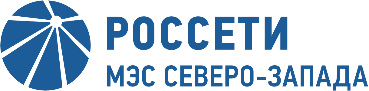 Филиал ПАО «Россети» –
Магистральные электрические сети
Северо-ЗападаПРЕСС-РЕЛИЗ